Nauczanie zdalne – 08.04.2021Temat: BaletWitam serdecznie, dzisiejszy temat związany jest z baletem. Poznacie nowe słowa tj. balet, baletnica. Będziemy również wyrażać swoje emocje. Na dobry początek proponuje wspólną gimnastykę, zaproście do ćwiczeń mamę lub tatę. https://www.youtube.com/watch?v=FacAJxiIzh4Zadanie 1. Balet i baletnicaProponuje wspólne obejrzenie filmiku, w którym artyści tańczą balet. https://www.youtube.com/watch?v=3LZMaM0lKto Omówienie wspólnie z dzieckiem wyglądu baletnicy. 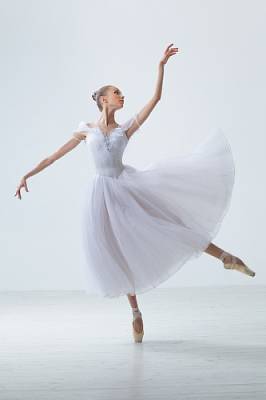 Zadanie 2. Baletnica mała – zabawy przy muzycePiękna spokojna muzyka dla dzieci, przy której dziecko bawi się i odpoczywa.Dziecko słucha muzyki i wykonuje ćwiczenia, o jakich mowa: jest baletnicą, maszeruje albo jest motylkiem.https://www.youtube.com/watch?v=SBRmU-ZeeDs Zadanie 3. Co oznaczają miny dzieci? Spróbuj pokazać każdą minę. 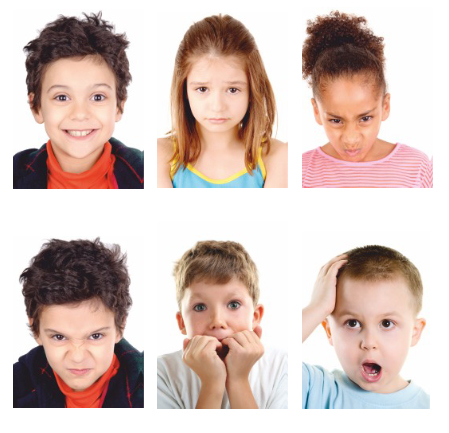 Zadanie 4. Karta pracy.Wskaż cień który pasuje do baletnicy. 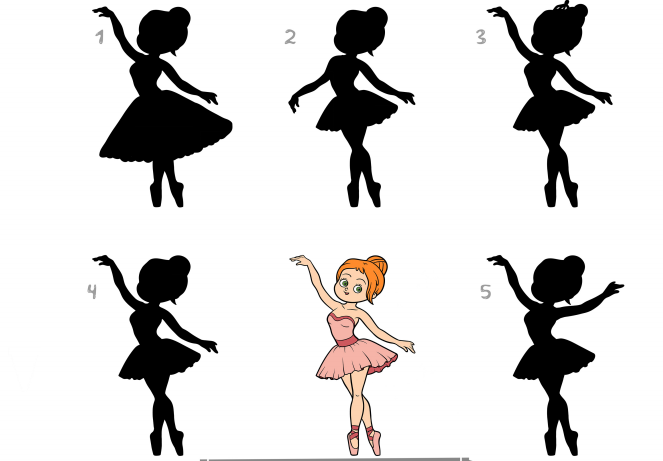 Zadanie 5. Zabawa w emocje (proszę o wydrukowanie w miarę możliwości)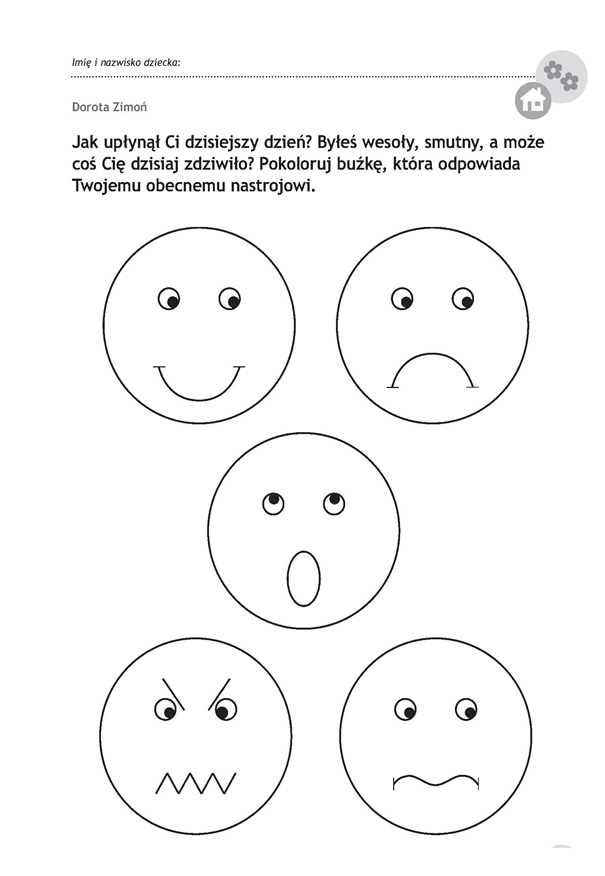 Dla chętnych - kolorowanka baletnica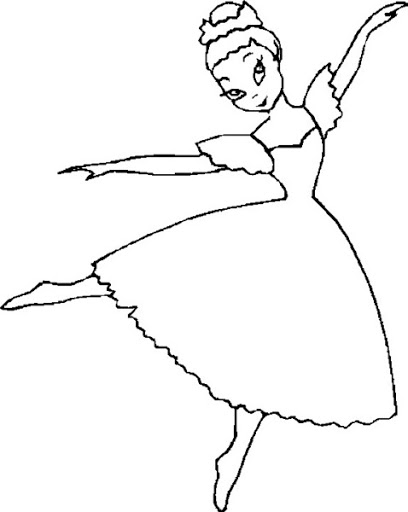 Agata GulkaKontakt: agata@naszabajka.com